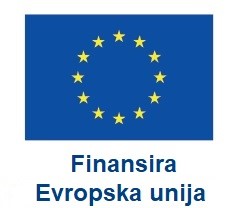 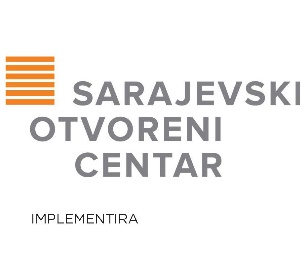 PROJEKAT„Regionalizacija LGBTI inkluzivne psihosocijalne podrške i pristupa uslugama mentalnog zdravlja u Bosni i Hercegovini“Trening za LGBTI zajednicu o važnosti brige za mentalno zdravljeMostar, 13. i 14. 6.2022, Hotel Verso DNEVNI REDPonedjeljak, 13. 06. 2022. 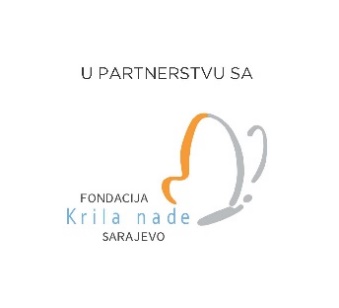 Utorak, 14. 06. 2022. Trening vode: Ivana Arapović i Medina Kljako, psihoterapeutkinje16:00-16:10Pozdravne i uvodne riječiPrezentacija projekta Delila Hasanbegović Vukas, Sarajevski otvoreni centar16:10-16:45Prezentacija i razgovorLGBTIQ+  identitetiMatej Vrebac, Sarajevski otvoreni centar	16:45-18:00Prezentacija i razgovorLjudska prava LGBTI osoba u BiHDiskriminacija i ravnopravnostPravno savjetovanje i zastupanjeAmil Brković, Sarajevski otvoreni centar18:00-18:15Kafe pauza18:15-19:00Razgovor LGBTIQ+ osoba o svakodnevnom iskustvu i izazovima u društvu i pristupu uslugama19:00Večera 14:15-14:40Uvodni dio – predstavljanje agende i psihoterapeutkinjaUpoznavanje učesnika_ca; Radionica ,,Loptica''14:40-15:30Radionica ,,Semafor''15:30-15:45Pauza15:40-16:00Diskusija ,,Šta je za nas porodica i tko je čini''16:00-16:30Radionica ,,Moje sigurno mjesto i mentalno zdravlje''16:30-16:45Kafe pauza16:45-17:15Radionica ,,Ko smo mi u heteroseksističkom društvu''17:20-17:50Tehnika opuštanja ,,Progresivna mišićna relaksacija''17:50-18:00Evaluacija18:00Večera